Vypracovat do sešituCo je to počasí? Jak často se mění?Pomocí meteostanice na stránkách naší školy si napiš, co všechno v rámci počasí můžeme měřit.http://moje.meteo-pocasi.cz/zstsobra/Vypočítej průměrnou denní teplotu: (vyber si jeden den a pomocí školní meteostanice si zaznamenej teplotu v daný čas)Teplota vzduchu v 7. 00 hod. ………………………………………….°CTeplota vzduchu ve 14.00 hod…………………………………………°CTeplota vzduchu ve 21.00 hod. ……………………………………….°CTeplota vzduchu ve 21.00 hod. ……………………………………….°CSoučet dělen 4 ………………………………………………………………..°CPrůměrná denní teplota ………………………………………………….°CDlouhodobý stav počasí, má charakteristické znaky a nazýváme ho PODNEBÍ. Podnebí se liší podle zeměpisné šířky. Zakresli si jednotlivé podnebné pásy: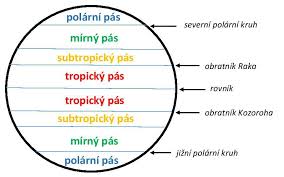 Zamyslet se a porovnat s obrázkem v uč. na str. 45, jaké podnebí se v jednotlivých pásech vyskytuje v létě a v zimě.Obr.2 Pouze pro názornost, jak podnebné pásy zasahují do jednotlivých světadílů.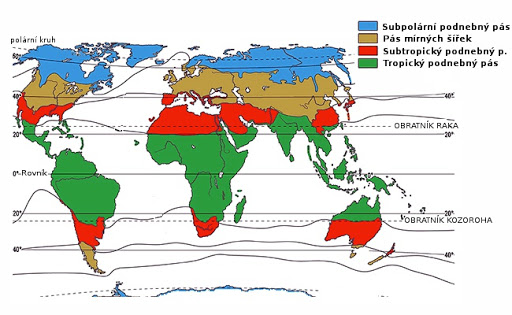 